Российская ФедерацияКурганская область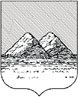 Администрация города КурганаДепартамент социальной политикиПРИКАЗот  «___17_»  июня 2020 г. N _235____КурганВ целях реализации приоритетных направлений развития муниципальной системы образования, эффективной организации, дальнейшего развития  и распространения опыта инновационной деятельности, на основании решений городского экспертного  совета (протокол № 4 от 03.06.2020 года) ПРИКАЗЫВАЮ:1. Присвоить статус муниципальной инновационной (опорной) площадки: 1) муниципальному бюджетному общеобразовательному учреждению  города Кургана «Средняя общеобразовательная школа 
с углублённым изучением отдельных предметов № 38» по теме «Формирование и развитие функциональной грамотности современного школьника» на 2020-2021 учебный год.2) муниципальному автономному общеобразовательному учреждению  города Кургана «Гимназия №30»  по теме «Формирующее оценивание как фактор повышения качества образования» на 2020-2021 учебный год.2. Присвоить статус муниципальной инновационной (внедренческой) площадки: 1)  муниципальному бюджетному общеобразовательному учреждению  города Кургана «Гимназия №19» по теме «Формирование готовности обучающихся к профильному обучению через систему дополнительного образования гимназии»  на 2020-2023 учебные года;2) муниципальному бюджетному дошкольному образовательному учреждению  города Кургана «Детский сад №121 «Ромашка»» по теме «Развитие интеллектуальных способностей детей дошкольного возраста через реализацию инновационного проекта «STEM-образование на всех этапах дошкольного детства»» на 2020-2023 учебные года.3. Контроль за исполнением приказа возложить на заместителя директора Департамента, начальника управления образования Департамента социальной политики Администрации города Кургана    И.В. Паскевич.             Заместитель  Главы города,директор Департамента социальной политики       Администрации города Кургана                                                  Е.В.СитниковаО присвоении статуса муниципальной  инновационной площадки